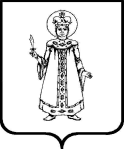 Об организации работы ледового комплекса на Успенской площади города УгличаВ целях организованного проведения физкультурно-оздоровительных мероприятий в зимний период 2023-2024 годов и в соответствии с Уставом района Администрация Угличского муниципального районаПОСТАНОВЛЯЕТ:Организовать работу ледового комплекса на Успенской площади города Углича с 15 декабря 2023 года по 31 марта 2024 года на бесплатной основе с соблюдением мер безопасности и действующего законодательства при организации физкультурно-оздоровительных и спортивных мероприятий. Управлению физической культуры, спорта и молодежной политики Администрации Угличского муниципального района (Федорова Л.А.):Осуществлять в период с 15 декабря 2023 года по 31 марта 2024 года координацию работы организаций и учреждений, задействованных в организации работы ледового комплекса;Сформировать сводный перечень физкультурно-оздоровительных и массовых мероприятий на ледовом комплексе в срок до 08.12.2023.Разработать и согласовать план обеспечения общественного порядка на ледовом комплексе в срок до 08.12.2023.Разместить расписание работы ледового комплекса, сводный перечень физкультурно-оздоровительных и массовых мероприятий на ледовом катке в СМИ в срок до 11.12.2023 года.Управлению культуры Администрации Угличского муниципального района (Краснова О.В.) организовать и провести торжественное открытие ледового комплекса 15 декабря 2023 года.Администрации городского поселения Углич (Родомакина О.А.):Обеспечить уборку снега с прилегающей к ледовому комплексу территории и его вывоз в течение всего периода работы ледового комплекса.Привлечь к обеспечению общественного порядка на ледовом комплексе в рабочие дни в вечернее время членов добровольной народной дружины.Отделу военно-мобилизационной работы, гражданской обороны и чрезвычайных ситуаций Администрации района (Мурашов И.П.) организовать взаимодействие служб охраны порядка, МВД, пожарной безопасности, скорой медицинской помощи при чрезвычайных ситуациях на ледовом комплексе.Управлению финансов Администрации Угличского муниципального района (Зимина О.Н.) обеспечить финансирование расходов на организацию работы ледового комплекса в рамках дотации на реализацию мероприятий, предусмотренных нормативными правовыми актами органов государственной власти, в рамках статьи 8 Закона Ярославской области от 07.10.2008 340-з «О межбюджетных отношениях» из областного бюджета.Рекомендовать:Отделу Министерства внутренних дел России по Угличскому району (Петров М.А.) приблизить наряды сотрудников отдела на весь период работы ледового комплекса. Государственному учреждению здравоохранения Ярославской области «Угличская центральная районная больница» (Кутузова И.А.) обеспечить своевременное прибытие бригады Скорой медицинской помощи в случае чрезвычайных ситуаций на ледовом комплексе. Контроль за исполнением настоящего постановления возложить на заместителя Главы Администрации Угличского муниципального района Дружкову О.А.Опубликовать настоящее постановление в «Угличской газете» и разместить на официальном сайте Угличского муниципального района http://UGLICH.RU.Настоящее постановление вступает в силу после его подписания.Глава района								         А.Г. Курицин